กิจกรรมเวียนเทียน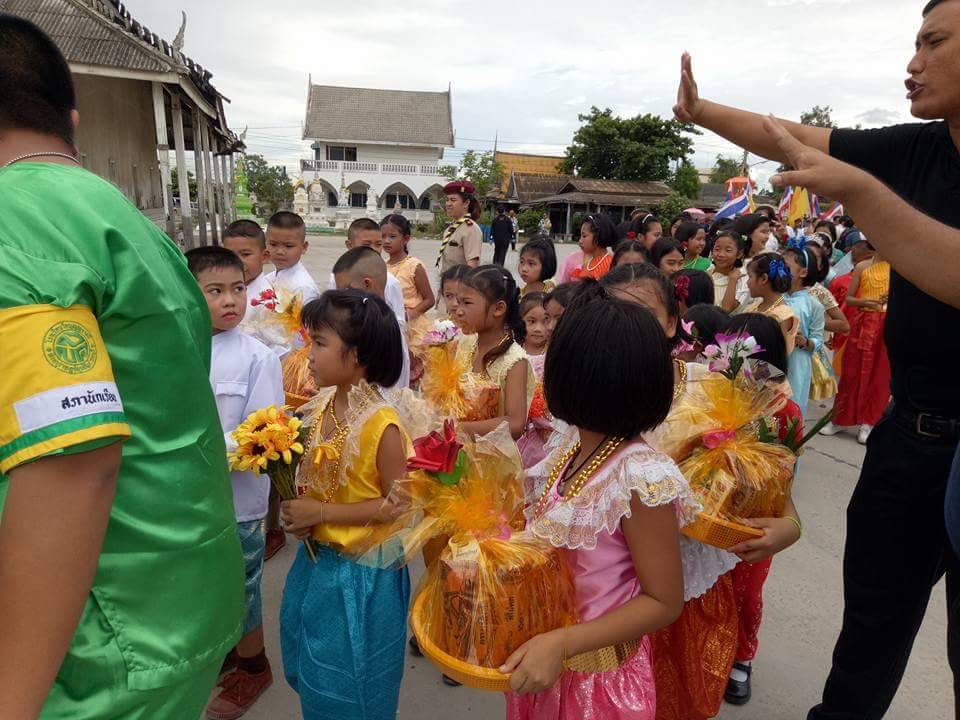 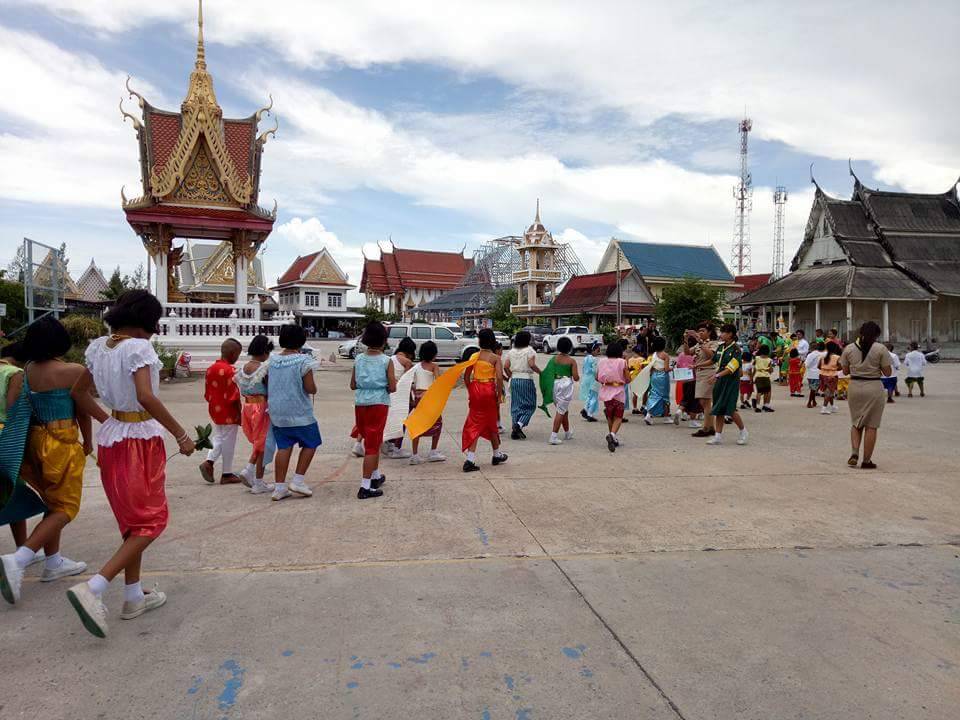 